                               3731 Rainbow Drive Suite B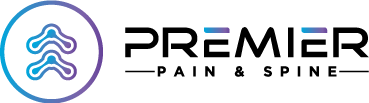                                                                                           Rainbow City, AL 35906Pain Treatment Program StatementWe here at Premier Pain and Spine are making a commitment to work with you in efforts to get better.  To help you in this work, we agree that:We will make sure that this treatment is as safe as possible.  We will check regularly to make sure you are not having bad side effects. We will help connect you with other forms of treatment to help you with your condition.We will help you set treatment goals and monitor your progress in achieving those goals. We will work with other doctors or providers you are seeing so that they can treat you safely and effectively. 